TRƯỜNG CAO ĐẲNG Y TẾ KHÁNH HÒAHỘI ĐỒNG TUYỂN SINH NĂM 2021CỘNG HÒA XÃ HỘI CHỦ NGHĨA VIỆT NAMĐộc lập - Tự do - Hạnh phúcDANH SÁCH THÍ SINH TRÚNG TUYỂN NĂM 2021_BỔ SUNG LẦN 2 ĐỢT 1 Trình độ: TRUNG CẤP - Hệ: CHÍNH QUY - NGÀNH: Y SỸ(Kèm theo Quyết định số: 267/QĐ-HĐTS ngày 15tháng 9năm 2021 của Chủ tịch Hội đồng tuyển sinh Trường Cao đẳng Y tế Khánh Hòa)Tổng cộng: 03 thí sinhKhánh Hòa, ngày	tháng 9  năm 2021CHỦ TỊCH HỘI ĐỒNG TUYỂN SINHNgười ký: Hồ Tá Phương Cơ quan: Trường Cao đẳng Y tế Khánh Hòa, Tỉnh Khánh Hòa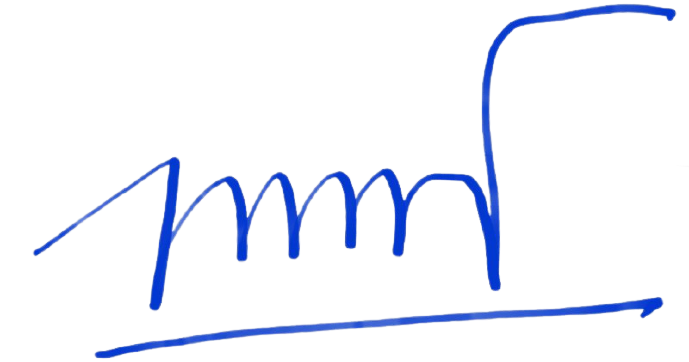 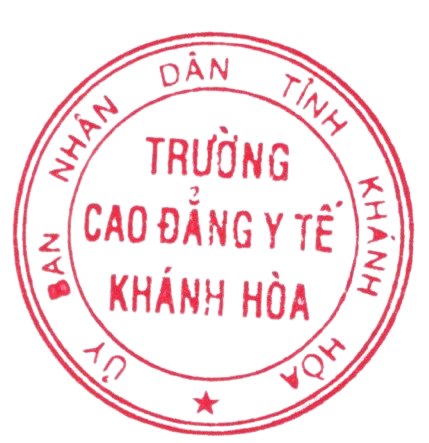 Hồ Tá PhươngSTTMã hò sơHọTênNgày sinhPhương thức xét tuyểnTổ hợp mônĐTB Môn 1ĐTB Môn 2Tổng điểmGhi chú1878Tràn ThịThơm20/8/2003học bạTOAN SINH7.17.714.82867Nguyễn XuânPhùng2/2/2003học bạTOAN HOA5.37.312.63866Huỳnh Ngọc TrúcPhương28/7/2003học bạTOAN HOA6.4713.4